27-08-2012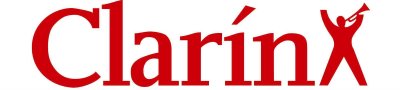 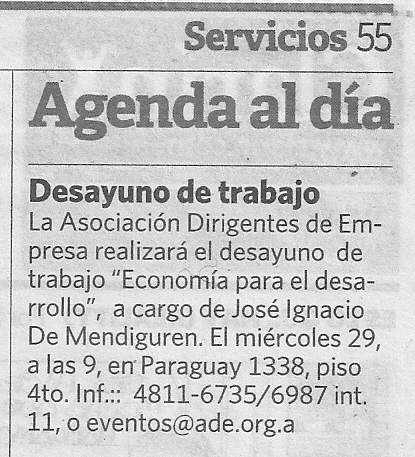 